ACADEMIC YEAR: STUDENT’S PERSONAL DATA					PHOTOSurname:				Name:Gender:					ID-Passport n°Nationality:Date of birth:				Place of birth:e-mail:*Country Code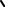 

Refering to the previous information and to the attached documents [*]: Certificate, Transcript of Academic Records, Motivation letter, portfolio… I hereby apply for admission to the ESALI hereby, as an official representative of my institution, verify the above-mentioned student is officially selected as our candidate to the ESAL MetzInstitutional coordinator’s signature and seal			          DateName of Institutional coordinator’s:				DEADLINE: NOVEMBER, 6th 2022 (2nd semester) DOCUMENTS TO BE SENTIncoming Student Application Form, completed and signed (fill in the computer not handwrite).Motivation letterCV (Europass)Portfolio [digital book, CD, DVD]Transcripts of Academic Records (2021-22 & 2020-21)ID Card / Passport and two photosPLEASE RETURN THE APPLICATION FORM and ALL DOCUMENTS BY E-MAIL TO:edemange@esalorraine.frHOME ADDRESSPermanent address: 	Post Code: 	City: HOME ADDRESSPermanent address: 	Post Code: 	City: Country: Phone*:CURRENT ADDRESSValid until: Current Address:Post Code: City: Country: Phone (student)*: PERSON TO BE CONTACTED IN CASE OF EMERGENCYSurname: 	Name: PERSON TO BE CONTACTED IN CASE OF EMERGENCYSurname: 	Name: PERSON TO BE CONTACTED IN CASE OF EMERGENCYSurname: 	Name: Adress: Adress: Post Code: 	City: 
e-mail: Country: Phone*:Post Code: 	City: 
e-mail: STUDY DATAName of the home institution*: Adress:	Post Code: City and country:	Erasmus D code of the institution*: Field of study: 	Current year of study: Study period at the ESAL :2 nd semester (February – June)Coordinator at your home university:	Surname: 	Name: STUDY DATAName of the home institution*: Adress:	Post Code: City and country:	Erasmus D code of the institution*: Field of study: 	Current year of study: Study period at the ESAL :2 nd semester (February – June)Coordinator at your home university:	Surname: 	Name: STUDY DATAName of the home institution*: Adress:	Post Code: City and country:	Erasmus D code of the institution*: Field of study: 	Current year of study: Study period at the ESAL :2 nd semester (February – June)Coordinator at your home university:	Surname: 	Name: Phone*: Fax*:e-mail: LANGUAGEMother tongue: Foreign languagesLANGUAGEMother tongue: Foreign languagesLANGUAGEMother tongue: Foreign languagesLANGUAGEMother tongue: Foreign languagesLanguage:
Language: Language:French KnowledgeLevel: Level: Level:BeginnersLanguage: Language: Language:IntermediateLevel: Level: Level:Avanced